 أكملي الجدول بما يناسب :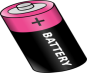 مماسم البطاريةالمصعد (الأنود)المهبط( الكاثود)المميزاتالعيوبالخلايا الجافة ( البطاريات الأولية )1الخلايا الجافة ( البطاريات الأولية )2الخلايا الجافة ( البطاريات الأولية )344556677